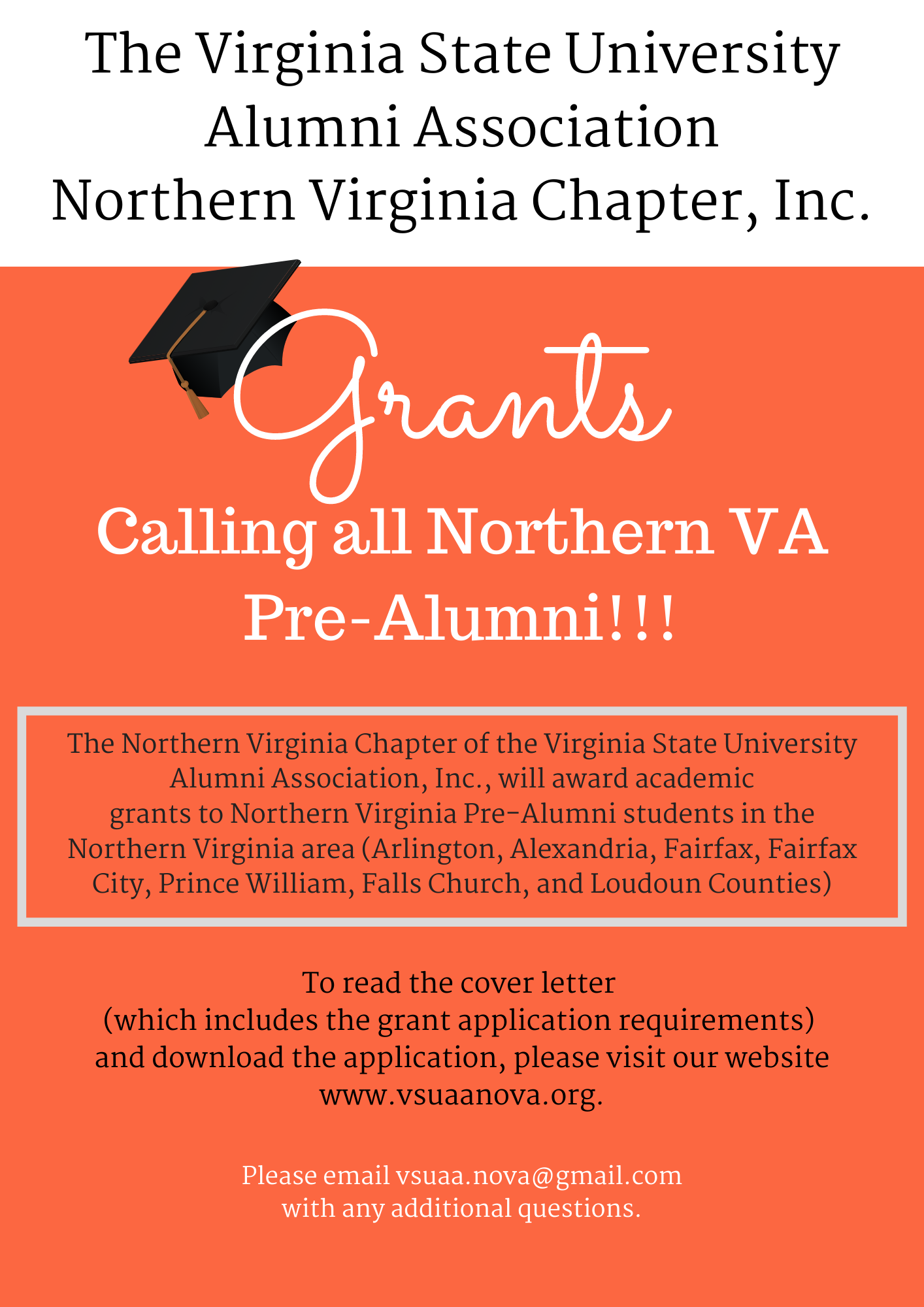 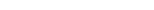 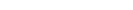 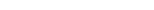 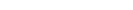 January 31, 2024 Dear Northern Virginia Pre-Alumni,The Virginia State University Alumni Association Northern Virginia Chapter, Incorporated is pleased to consider you for a grant to Virginia State University for the upcoming fall semester.Attached you will find an application for our grant. The application can also be downloaded from our website, www.vsuaanova.org.  Application forms must be typed and postmarked to the PO Box above or emailed to vsuaa.nova@gmail.com by March 31 of this year. All of the criteria below must be met and submitted together in one packet, in the order requested. Incomplete packets will not be considered. You will be contacted in April for a Zoom interview which will be considered as a part of the application process. Use the line before the bullet to check off items as you do them.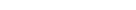 Submit a completed grant application.Submit a current copy of your Transcript. Submit an essay of 200-250 words. Essay Topic: With the recent announcement of Virginia State University selected to serve in a host capacity during the 2024 election debate cycle, how strongly do you feel about voting and your voice being heard in today’s time?Provide any information on extenuating personal circumstances, if applicable.Have a GPA of 2.5 or greater on a 4.0 scale.  If you have any questions regarding this application, please contact Gladys Fitzhugh-Pemberton at 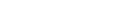 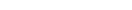 703-627-6577 or Brenda Stith Finch at 703-403-1267. All applicants will be contacted within four weeks of the grant application deadline.This grant must be used in the school year it is awarded. Best wishes in your future educational endeavors.In Trojan Spirit,Gladys Fitzhugh-PembertonGladys Fitzhugh-PembertonScholarship Committee ChairBrenda Stith FinchBrenda Stith Finch PresidentPre-Alumni Grant Application The application must be typedAll questions must be completed. Information provided is confidential and will remain the property of the VSUAA/Northern Virginia Chapter, Inc.I hereby certify that all the information in this application is accurate and correct.Applicant’s Printed Name 		Date:   	Applicant’s Signature: 		Date:   	Extracurricular Activities (Include positions held and number of years)Community Service Involvement (Include positions held and number of years)Essay Topic: With the recent announcement of Virginia State University selected to serve in a host capacity during the 2024 election debate cycle, how strongly do you feel about voting and your voice being heard in today’s time?The essay must be typed, double-spaced, at least 200-250 words, a font size of 12 point, and use Times New Roman. The essay will be rated on content, depth, grammar, organization, and originality.  If needed, add an additional page.General InformationGeneral InformationGeneral InformationGeneral InformationGeneral InformationName: (Last Name, First Name)Name: (Last Name, First Name)Date of Birth (mm/dd/yyyy)Date of Birth (mm/dd/yyyy)Date of Birth (mm/dd/yyyy)Street Address:Street Address:Street Address:Street Address:Apt#:City:State:State:Zip Code:Zip Code:Home Phone:Cell #:Cell #:Email Address:Email Address:Major:Major:Expected Graduation Year:Expected Graduation Year:Expected Graduation Year:Parent/Guardian InformationParent/Guardian InformationParent/Guardian InformationParent/Guardian InformationParent/Guardian InformationFather’s/Guardian’s Name: (Last Name, First Name)Father’s/Guardian’s Name: (Last Name, First Name)OccupationOccupationOccupationStreet Address:Street Address:Street Address:Street Address:Apt#:City:State:State:Zip Code:Zip Code:Email: Email: Email: Phone Number:Phone Number:Mother’s /Guardian’s Name: (Last Name, First Name)Mother’s /Guardian’s Name: (Last Name, First Name)OccupationOccupationOccupationStreet Address:Street Address:Street Address:Street Address:Apt#:City:State:State:Zip Code:Zip Code:Email:Email:Email:Phone Number:Phone Number:1.2.3.4.5.1.2.3.4.5.